Publicado en  el 12/11/2015 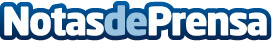 Air Europa incorpora a su flota un Airbus 330-300 con todas sus plazas de clase BuisnessDatos de contacto:Nota de prensa publicada en: https://www.notasdeprensa.es/air-europa-incorpora-a-su-flota-un-airbus-330 Categorias: Internacional Finanzas Viaje Turismo Innovación Tecnológica http://www.notasdeprensa.es